Note: NDE: natural direct effect; NIE: natural indirect effect; TCE: total causal effect; RR: risk ratio; CI: confidence interval.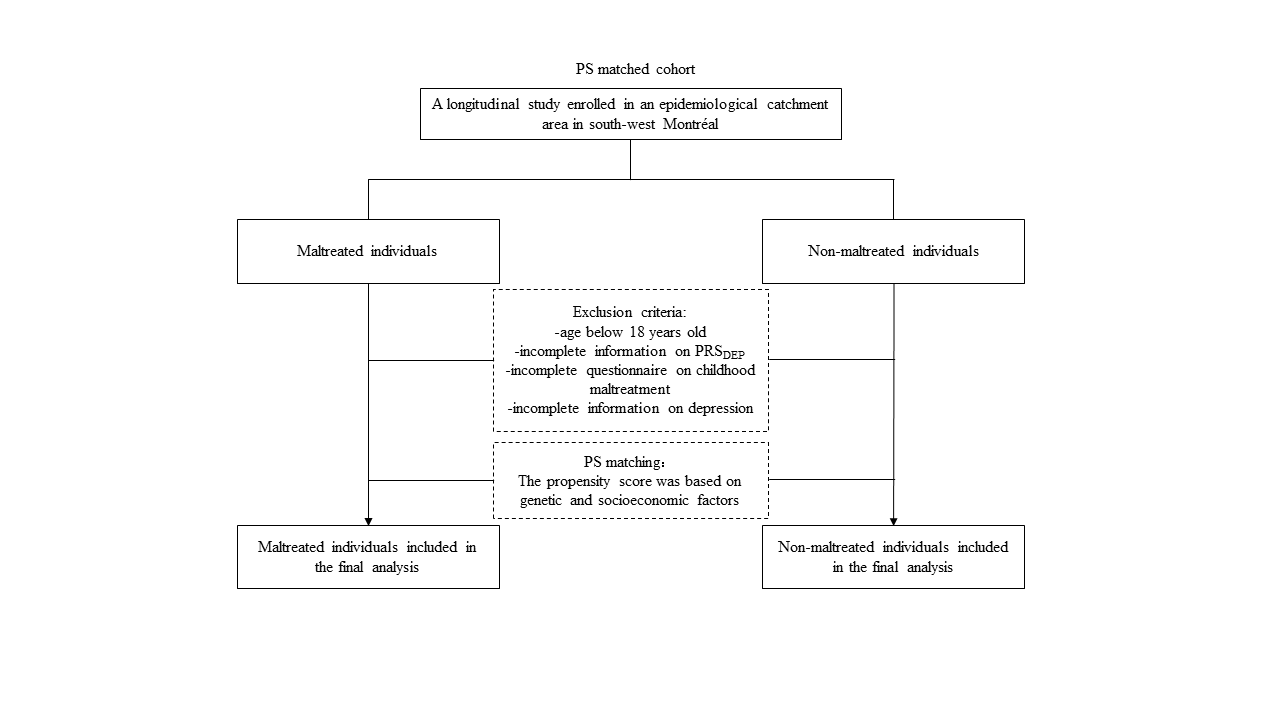 Figure S1. Schematic flow diagram of the procedure for propensity score matching.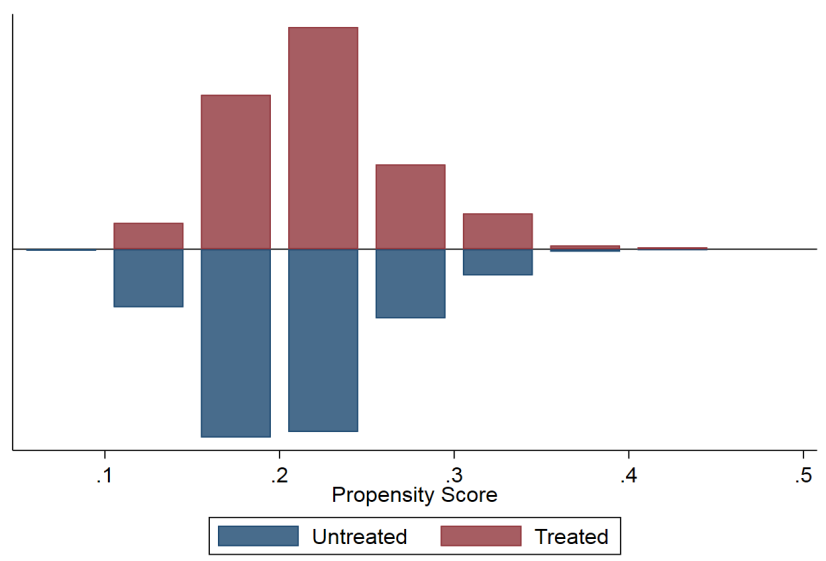 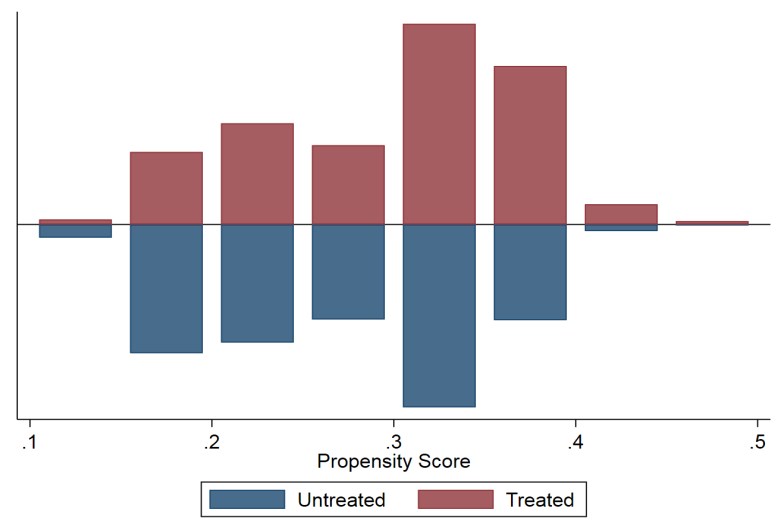 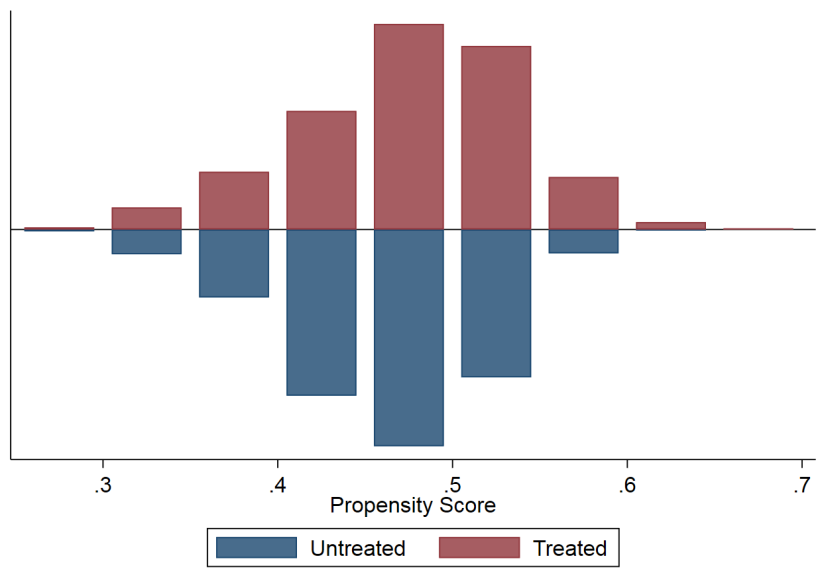 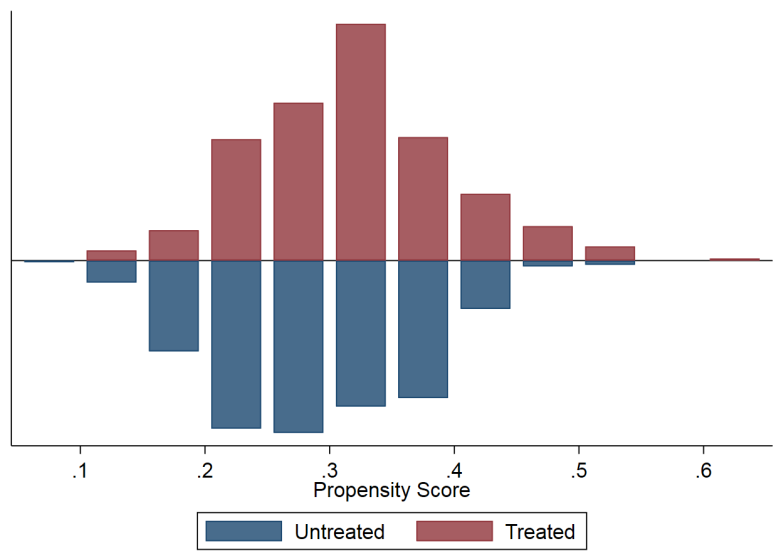 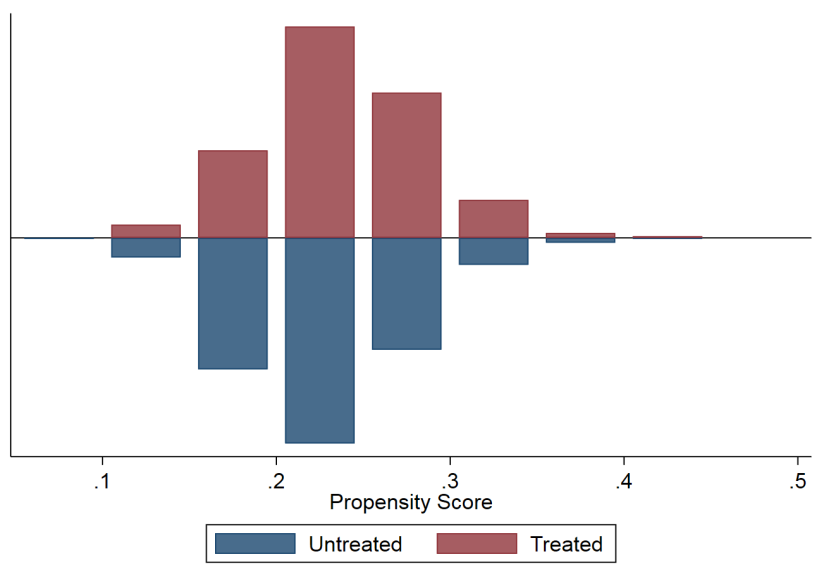 Figure S2. Propensity score distributions. A. Emotional abuse; B. Physical abuse; C. Sexual abuse; D. Emotional neglect; E. Physical neglect.Table S1. Sociodemographic characteristics of the study cohort (N=1351).Table S1. Sociodemographic characteristics of the study cohort (N=1351).Table S1. Sociodemographic characteristics of the study cohort (N=1351).Sociodemographic characteristicsNPercentagePercentageSex    Male49836.9%36.9%    Female85363.1%63.1%Age    18-30 years13510.0%10.0%    30-45 years36426.9%26.9%    45-60 years47034.8%34.8%    60 years and above38228.3%28.3%Marital status    Single59043.7%43.7%    Married/Common-law50237.2%37.2%    Separated/Divorced/Widowed25919.2%19.2%Ethnicity    White117687.0%87.0%    Non-white17513.0%13.0%Immigration status    Yes25019.1%19.1%    No106080.9%80.9%Educational attainment    Less than secondary education926.8%6.8%    Secondary education14510.8%10.8%    Some post-secondary            232                 17.2%                 17.2%    Post-secondary degree88265.3%65.3%Income    Less than $10,00017813.2%13.2%    $10,000 to $30,00025719.0%19.0%    $30,000 to $60,00075455.8%55.8%    $60,000 or more16212.0%12.0%Table S2. Estimates on the propensity score matching for emotional abuse.Table S2. Estimates on the propensity score matching for emotional abuse.Table S2. Estimates on the propensity score matching for emotional abuse.Table S2. Estimates on the propensity score matching for emotional abuse.Table S2. Estimates on the propensity score matching for emotional abuse.Table S2. Estimates on the propensity score matching for emotional abuse.Predictor variablesSampleMeanMeanStd Difft-testt-testPredictor variablesSampleMaltreatedNon-maltreatedStd Difftp-valueAgeUnmatched50.07650.711-4.6-0.760.449Matched50.07649.2675.90.810.420FemaleUnmatched0.7390.58632.85.280.001Matched0.7390.7341.10.160.869EthnicityUnmatched0.1240.129-1.7-0.290.775Matched0.1240.130-1.8-0.250.800Immigration statusUnmatched0.8450.80410.71.720.085Matched0.8450.8391.40.200.843Polygenetic risk scoreUnmatched-0.003-0.00312.72.120.034Matched-0.003-0.002-7.7-1.040.298Table S3. Estimates on the propensity score matching for physical abuse.Table S3. Estimates on the propensity score matching for physical abuse.Table S3. Estimates on the propensity score matching for physical abuse.Table S3. Estimates on the propensity score matching for physical abuse.Table S3. Estimates on the propensity score matching for physical abuse.Table S3. Estimates on the propensity score matching for physical abuse.Predictor variablesSampleMeanMeanStd Difft-testt-testPredictor variablesSampleMaltreatedNon-maltreatedStd Difftp-valueAgeUnmatched51.73350.14011.91.720.085Matched51.73352.674-7.0-0.850.394FemaleUnmatched0.6300.6290.20.0030.974Matched0.6300.649-3.9-0.470.640EthnicityUnmatched0.1570.12110.21.570.116Matched0.1570.1482.40.270.785Immigration statusUnmatched0.9720.988-11.4-1.920.055Matched0.97200974-1.7-0.170.863Polygenetic risk scoreUnmatched-0.002-0.00324.23.640.000Matched-0.002-0.0023.20.380.703Table S4. Estimates on the propensity score matching for sexual abuse.Table S4. Estimates on the propensity score matching for sexual abuse.Table S4. Estimates on the propensity score matching for sexual abuse.Table S4. Estimates on the propensity score matching for sexual abuse.Table S4. Estimates on the propensity score matching for sexual abuse.Table S4. Estimates on the propensity score matching for sexual abuse.Predictor variablesSampleMeanMeanStd Difft-testt-testPredictor variablesSampleMaltreatedNon-maltreatedStd Difftp-valueAgeUnmatched52.33849.72019.53.170.002Matched52.33852.1901.10.160.877FemaleUnmatched0.7130.59425.24.130.001Matched0.7130.714-0.4-0.050.958EthnicityUnmatched0.1270.130-1.2-0.20.840Matched0.1270.142-4.8-0.660.510Immigration statusUnmatched0.9770.986-6.7-1.180.240Matched0.9770.9705.00.590.553Polygenetic risk scoreUnmatched-0.002-0.00320.43.430.001Matched-0.002-0.0032.60.370.709Table S5. Estimates on the propensity score matching for physical neglect.Table S5. Estimates on the propensity score matching for physical neglect.Table S5. Estimates on the propensity score matching for physical neglect.Table S5. Estimates on the propensity score matching for physical neglect.Table S5. Estimates on the propensity score matching for physical neglect.Table S5. Estimates on the propensity score matching for physical neglect.Predictor variablesSampleMeanMeanStd Difft-testt-testPredictor variablesSampleMaltreatedNon-maltreatedStd Difftp-valueAgeUnmatched51.38949.75711.92.160.031Matched51.38952.078-5.0-0.890.376FemaleUnmatched0.6540.6109.31.680.092Matched0.6540.6491.10.200.843EthnicityUnmatched0.1160.1427-7.9-1.430.152Matched0.1160.133-5.0-0.890.374Immigration statusUnmatched0.9740.992-13.4-2.470.014Matched0.9740.9702.90.400.687Polygenetic risk scoreUnmatched-0.003-0.00311.22.030.042Matched-0.003-0.003-0.5-0.080.935Table S6. Estimates on the propensity score matching for emotional neglect.Table S6. Estimates on the propensity score matching for emotional neglect.Table S6. Estimates on the propensity score matching for emotional neglect.Table S6. Estimates on the propensity score matching for emotional neglect.Table S6. Estimates on the propensity score matching for emotional neglect.Table S6. Estimates on the propensity score matching for emotional neglect.Predictor variablesSampleMeanMeanStd Difft-testt-testPredictor variablesSampleMaltreatedNon-maltreatedStd Difftp-valueAgeUnmatched52.06650.04815.02.250.025Matched52.06651.9161.10.140.889FemaleUnmatched0.6710.613911.91.810.07Matched0.6710.697-5.5-0.700.486EthnicityUnmatched0.1380.1253.90.600.551Matched0.1380.1360.60.080.937Immigration statusUnmatched0.9740.986-9.0-1.510.130Matched0.9740.980-4.7-0.540.589Polygenetic risk scoreUnmatched-0.002-0.00317.42.670.008Matched-0.002-0.0021.30.160.876Table S7. Total, direct and indirect effect of the association between childhood maltreatment and incident major depression.Table S7. Total, direct and indirect effect of the association between childhood maltreatment and incident major depression.Table S7. Total, direct and indirect effect of the association between childhood maltreatment and incident major depression.Table S7. Total, direct and indirect effect of the association between childhood maltreatment and incident major depression.Table S7. Total, direct and indirect effect of the association between childhood maltreatment and incident major depression.Table S7. Total, direct and indirect effect of the association between childhood maltreatment and incident major depression.MaltreatmentMediators       TCE       NDE       NIEMaltreatmentMediatorsRR (95% CI)RR (95% CI)RR (95% CI)Emotional abuseSocial support2.04(1.34, 3.12)1.41(0.91, 2.18)1.45(1.23, 1.72) + Mastery2.04(1.34, 3.12)1.16(0.74, 1.82)1.76(1.47, 2.10)Physical abuseSocial support1.77(1.17, 2.69)1.04(0.64, 1.68)1.70(1.37, 2.13) + Mastery1.77(1.17, 2.69)1.01(0.61, 1.64)1.76(1.43, 2.17)Sexual abuseSocial support1.23(0.83, 1.83)0.94(0.63, 1.43)1.31(1.16, 1.47) + Mastery1.23(0.83, 1.83)0.84(0.52, 1.35)1.47(1.24, 1.75)Emotional neglectSocial support1.64(1.10, 2.42)1.19(0.77, 1.85)1.38(1.17, 1.61) + Mastery1.64(1.10, 2.42)1.03(0.69, 1.55)1.58(1.36, 1.83)Physical neglectSocial support1.92(1.32, 2.81)1.24(0.71, 2.16)1.55(1.23, 1.96) + Mastery1.92(1.32, 2.81)1.06(0.70, 1.61)1.81(1.44, 2.29)